ZAHTJEV ZA PRIKUPLJANJE PONUDAPOSTUPAK NABAVE ZA OSOBE KOJI NISU OBVEZNICI ZAKONA O  JAVNOJ NABAVI (NOJN) JAVNO NADMETANJE U JEDNOJ FAZIDOKUMENTACIJA ZA NADMETANJE NABAVA IT PLATFORME ZA POTREBE PRAĆENJA PRIKUPLJANJA I PODJELE HUMANITARNE POMOĆI U SKLOPU PROVEDBE PROJEKTA „Ublažavanje siromaštva pružanjem pomoći najpotrebitijim osobama podjelom hrane i/ili osnovne materijalne pomoći“.Evidencijski broj nabave: 15-38/2017O projektu: NAZIV PROJEKTA: „Humanitarni paket za središnju Hrvatsku“OČEKIVANO TRAJANJE PROJEKTA: 30.09.2016.-29.09.2017. NAZIV POZIVA: „Ublažavanje siromaštva pružanjem pomoći najpotrebnijim osobama podjelom hrane i/ili osnovne materijalne pomoći“BROJ UGOVORA: 8.2.DATUM SLANJA ZAHTJEVA ZA PRIKUPLJANJE PONUDA:21. lipnja 2017.OPĆI PODACI PODACI O NARUČITELJUNaziv Naručitelja: Hrvatski Crveni križAdresa/sjedište Naručitelja: Zagreb, Ulica Crvenog križa 16OIB: 72527253659Broj telefona: 01/4655814Broj telefaksa: 01/4655365Internetska adresa:   www.hck.hr Adresa elektroničke pošte: sluzba-eufondovi@hck.hr.*Napomena: Naručitelj nije obveznik Zakona o javnoj nabavi. OSOBE ZADUŽENE ZA KONTAKTIme i prezime: Ognjen PuljakMob: +385 91 786 3656E-mail: ognjen.puljak@hck.hrIme i prezime: Ead BečirevićMob: +385 99 3212 243E-mail: ead.becirevic@hck.hr EVIDENCIJSKI BROJ NABAVE: Evidencijski broj nabave je: 15-38/2017 POPIS GOSPODARSKIH SUBJEKATA S KOJIMA JE NARUČITELJ U SUKOBU INTERESANe postoje gospodarski subjekti s kojima Naručitelj i s njim povezane osobe ne smiju sklapati ugovore o nabavi (u svojstvu ponuditelja, člana zajednice ponuditelja ili podizvoditelja odabranom ponuditelju). VRSTA POSTUPKA NABAVE I VRSTA UGOVORAJednostavni postupak nabave nakon kojeg će se sklopiti Ugovor o nabavi usluge. PROCIJENJENA VRIJEDNOST NABAVE	160.000,00 kuna bez PDV-a.POČETAK POSTUPKA NABAVEDatum objave Obavijesti o nabavi je 21. lipnja 2017. OBJAŠNJENJA I IZMJENE DOKUMENTACIJE ZA NADMETANJEZa vrijeme roka za dostavu ponuda gospodarski subjekti mogu zahtijevati dodatne informacije vezane za Zahtjev za prikupljanje ponuda. Sva pitanja vezana uz ovaj natječaj mogu se postaviti isključivo elektroničkim putem, slanjem upita na adresu elektroničke pošte: sluzba-eufondovi@hck.hr i adrese navedene za kontakt pod točkom 1.2.PODACI O PREDMETU NABAVEHrvatski Crveni križ (HCK) provodi projekt „Humanitarni paket za središnju Hrvatsku“ koji se financira iz Fonda europske pomoći za najugroženije (FEAD) prema Pozivu na dostavu projektnih prijedloga „Ublažavanje siromaštva pružanjem pomoći najpotrebitijim osobama podjelom hrane i/ili osnovne materijalne pomoći“. Razdoblje provedbe projekta je od 30. rujna 2016. do 29. rujna 2017. godine.HCK projekt provodi na području 6 županija u partnerstvu s 26 lokalnih društava Crvenog križa – gradska i općinska društva Crvenog križa. Temeljni cilj projekta je podjelom paketa hrane i higijenskih potrepština pomoći siromašnim osobama ili osobama u riziku od siromaštva. Podjelom paketa hrane obuhvatit će se 19.940 korisnika različitih dobnih skupina kojima će se hrana najviše dijeliti 4 puta u godini dana - ukupno 62.376 paketa hrane.  Podjelom higijenskih paketa obuhvatit će se 21.162 korisnika različitih dobnih skupina kojima će se podijeliti paketi higijenskih potrepština u dvije podjele paketa. Provedba projekta obuhvaća sljedeće aktivnosti: nabava i podjela paketa hrane; nabava i podjela higijenskih paketa; prikupljanje, skladištenje i distribucija hrane iz donacija ili projektnog financiranja, administrativno praćenje nabave i podjele paketa hrane i paketa higijenskih potrepština, te popratne mjere koje se odnose na edukaciju o upravljanju kućnim budžetom i izradu socijalne kuharice.  U okviru tehničke pomoći između ostalog predviđena je izrada IT platforme za praćenje provedbe ovoga projekta te prikupljanja i podjele humanitarne pomoći.Osim navedenog projekta iz istog izvora financira se provedba još pet projekata s istom namjenom u kojima kao partneri i provoditelji aktivnosti sudjeluju 63 gradska i općinska društva Crvenog križa. Dakle, ukupno u provedbi FEAD projekata sudjeluje ukupno 89 gradskih i općinskih društava Crvenog križa u različitim svojstvima – kao nositelji projekata (Županja, Osijek, Split, Zagreb i Slatina) te ostala društva Crvenog križa kao partner i suradnici koji sudjeluju u podjeli paketa korisnicima.  Na taj način je podjelom paketa hrane i higijene pokrivena gotovo čitava Hrvatska izuzev većeg dijela područja Primorsko-goranske i Istarske županije. Za potrebe provedbe projekta kao i za potrebe planiranja, pripreme i provedbe budućih projekata te obavljanja daljnjih aktivnosti, HCK nabavlja IT platformu za praćenje prikupljanja i podjele humanitarne pomoći uključujući podjelu paketa hrane i higijenskih potrepština do krajnjih korisnika, a  prema opisu koji slijedi. OPIS PREDMETA NABAVENabavlja se IT platforma za praćenje prikupljanja i podjele humanitarne pomoći za potrebe Hrvatskog Crvenog križa, sukladno arhitekturI i tehničkim zahtjevima iz ovog Zahtjeva u kojemu su naznačeni naziv, količina i ostali uvjeti potrebni za kompletiranje ponude.S obzirom na veliki broj podataka s kojima Naručitelj barata u procesu transferiranja materijalne i financijske pomoći do krajnjih korisnika, potrebno je razviti alat odnosno IT platformu za praćenje prikupljanja i podjele humanitarne pomoći (dalje u tekstu: IT platforma) koja će olakšati praćenje procesa prikupljanja financijske i materijalne pomoći te podjelu pomoći uključujući pakete hrane i materijalnih potrepština do krajnjih korisnika. Navedena IT platforma poslužit će kao temelj za planiranje, pripremu i provedbu projekta „Humanitarni paket za središnju Hrvatsku“ financiranog iz FEAD-a kao i budućih projekata Hrvatskog Crvenog križa.Ponuditelj je dužan ponuditi predmetnu uslugu na način da ista odgovara arhitekturi i svim tehničkim zahtjevima koji su navedeni u ovom Zahtjevu.OPIS I OZNAKA GRUPA PREDMETA NABAVEPredmet nabave je jedinstven te nije podijeljen na grupe.KOLIČINA PREDMETA NABAVEJedna (1) IT platforma za potrebe praćenja prikupljanja i podjele humanitarne pomoći.TEHNIČKE SPECIFIKACIJE Tehnički zahtjevi su detaljno specificirani u točki 3. i ostalim podtočkama pod točkom 3. ovoga Zahtjeva za prikupljanje ponuda.U slučaju da opis stavke nije dovoljno jasan, mjerodavna je isključivo uputa i tumačenje Naručitelja. O tome se ponuditelj treba informirati prilikom sastavljanja ponude. ROK I NAČIN ISPORUKE60 dana od dana sklapanja ugovora o nabavi usluga. Navedeni rok uključuje 45 dana za isporuku  i instalaciju beta verzije IT platforme od strane ponuditelja te testno razdoblje od sljedećih 15 dana u okviru kojih će odabrani ponuditelj i naručitelj testirati softver i utvrditi eventualne greške i potrebne dorade. U testnom razdoblju odabrani ponuditelj će izvršiti osnovno osposobljavanje predstavnika Naručitelja za korištenje IT platforme u trajanju od najviše dva dana. Uredna isporuka odnosno izvršenje predmeta nabave se potvrđuje odgovarajućim primopredajnim zapisnikom ovjerenim od strane odabranog ponuditelja i naručitelja, koji će se sastaviti nakon završetka testnog razdoblja.Instalaciju na server naručitelja odabrani ponuditelj izvršit će uz pomoć administratora Naručitelja.MJESTO ISPORUKE Izrađenu IT platforma se dostavlja na sljedeću adresu:Hrvatski Crveni križUlica Crvenog križa 1610000 ZagrebARHITEKTURA I TEHNIČKI ZAHTJEVI IT PLATFORME Hrvatski Crveni križ ovom nabavom želi dobiti IT platformu pomoću koje će u potpunosti dokumentirati ulaz i izlaz prikupljene humanitarne pomoći – materijalno i financijski, podatke o prikupljenoj financijskoj i materijalnoj pomoći, podatke o doniranoj hrani i ostalim potrepštinama, podatke o Društvima Crvenog križa te na transparentan način pratiti pomoć koja je podijeljena krajnjem korisniku i/ili grupi korisnika. Iz gore navedenih podataka treba se omogućiti korisniku izrada standardiziranih izvješća te samostalna izrada proizvoljnih izvješća. Ponuditelj će prvo izraditi testnu verziju IT platforme u roku od 45 dana nakon čega će uslijediti testna ili pilot faza izrade IT platforme u trajanju od slijedećih 15 dana u kojoj će odabrani ponuditelj izraditi konačnu verziju platforme u suradnji s Naručiteljem. U prvih sedam dana od sklapanja ugovora odabrani ponuditelj će u suradnji s naručiteljem izraditi detaljnu tehničku projektnu dokumentaciju uključujući detaljnu specifikaciju web servisa, a prema kojoj će razviti testnu verziju IT platforme. Konačnu verziju projektne dokumentacije s osnovnim uputama za rad, specifikacijama web servisa i izvornim kodom programskog sustava, odabrani ponuditelj predat će naručitelju s primopredajnim zapisnikom. Tijekom testnog razdoblja odabrani ponuditelj uklonit će eventualne greške i napraviti ispravke i izmjene kojima se IT platforma usklađuje s projektnom dokumentacijom.Predmet nabave je izrada i implementacija  IT platforma uz uključeno redovito održavanje i podršku u jamstvenom razdoblju od šest mjeseci nakon primopredaje izrađene IT platforme (potpisanog primopredajnog zapisnika). Redovito održavanje i podrška u jamstvenom razdoblju uključuje sljedeće:Uklanjanje grešaka i izmjene kojima se IT platforma usklađuje s projektnom dokumentacijom (greške koje su naknadno utvrđene), Zakonske i ugovorne promjene vezane za izmjenu propisa i uvjeta prikupljanja i distribucije humanitarne pomoći, a koje traže promjene u softveru,Help desk za pomoć kod problema u korištenju softvera te poslovne konzultacije za bolji rad IT platforme,Prilagodbe i dorade izrađenih aplikacija prema zahtjevu korisnika u maksimalnom fondu od 10 sati mjesečno, ako se pojavi potreba (fond od 10 sati mjesečno koji može se i ne mora iskoristiti).Redovito održavanje i podrška u jamstvenom roku može biti maksimalno do iznosa od 10% troška za izradu IT platforme.Druge dorade i izmjene aplikacije koje nisu pokrivene gore navedenim održavanjem i podrškom u jamstvenom razdoblju ako se pojavi potreba, radit će se prema cjeniku koji će biti sastavni dio ponude. Učinkovitost sustava tijekom korištenja treba biti postignuta i s funkcionalnog i s tehničkog gledišta. Od odabranog se Ponuditelja očekuje da će angažirati kompetentne stručnjake, koji će u razvoju i primjeni sustava koristiti suvremene razvojne metodologije te napredne razvojne alate i okoline.FUNKCIONALNA ARHITEKTURA SUSTAVANaručitelj očekuje da će IT platforma postići sposobnost praćenja tijeka svih poslovnih procesa koji su u zadanim granicama funkcionalnosti te zapisa i tokova informacija koji su povezani s poslovnim događajima i transakcijama.U aplikativnom smislu, IT platforma treba sadržavati sljedeće komponente:bazu prikupljene materijalne i financijske pomoćibazu krajnjih korisnika humanitarne pomoći s praćenjem podjele humanitarne pomoćisustav kategorizacije svrhe humanitarne pomoćisustav praćenja putnih troškovasustav kategorizacije izvještaja i mogućnost izrade izvještajamogućnost proširivanja komponenti IT platforme za praćenje podjele paketahorizontalne funkcionalnosti HORIZONTALNE FUNKCIONALNOSTIIT platforma mora sadržavati sljedeće horizontalne funkcionalnosti:Autentifikacija i autorizacija korisnikaSigurnost sustava i podatakaSigurnost i mogućnost praćenja pristupa i transakcijaPovezivanje s drugim sustavima i interoperabilnost  Autentifikacija i autorizacija korisnikaAutorizacijski sustav treba podržati identifikaciju svih korisnika sustava i dodjeljivanje prava korisnicima za pristup aplikacijama.Dizajn sustava sigurnosti mora prepoznati dvije razine korisnika:Razina 1 - autorizirani korisnici unutar Hrvatskog Crvenog križaRazina 2 - autorizirani korisnici unutar županijskih, gradskih i općinskih društava Crvenog križaUpravljanje sigurnošću podataka u sustavu mora biti u skladu s ovim razinama.Sustav mora imati mogućnost definiranja neograničenog broja korisnika i korisničkih profila.Pristup podacima i funkcijama u pojedinoj aplikaciji treba se određivati na temelju uloga  (Role based authorization). Svaki podatak ili  funkcionalnost u pojedinoj aplikaciji treba imati točno određene uloge koje im smiju pristupiti, mijenjati ih ili brisati. Sustav treba razlikovati sljedeće uloge:Administrator sustavaPrijavitelj projektaVoditelj projektaProjektni partnerProjektni djelatnik/suradnik/volonterADMINISTRATOR SUSTAVAAdministrator sustava ima mogućnost pregleda svih podataka.Administrator sustava ima mogućnost kreiranja i uređivanja svih podataka.Administrator sustava ima mogućnost kreiranja novih korisničkih računa i dodjele uloga.VODITELJ PROJEKTAVoditelj projekta ima širi pristup i mogućnost administracije podataka od projektnih djelatnika i suradnika, detalji ove stavke biti će dorađeni tokom test faze kreiranja IT platforme PRIJAVITELJ PROJEKTAPrijavitelj projekta ima širi pristup informacijama od projektnih partnera, detalji ove stavke biti će dorađeni tokom test faze kreiranja IT platformePROJEKTNI PARTNER PROJEKTNI DJELATNIK/SURADNIK/VOLONTERKao projektni djelatnik/suradnik/volonter  mogu biti definirane tri skupine osoba: djelatnik, suradnik i volonter (nadalje: djelatnik) s istim ulogama ali različitim nazivima – djelatnik, suradnik, volonter:Djelatniku se može dodijeliti korisnički račun i uloga u aplikaciji.Djelatnik može aktivno koristiti aplikaciju i uređivati podatke unutar nje u skladu s ovlastima koje pripadaju ulozi koja mu je dodijeljena.Djelatnika se može dodijeliti projektu ili programu.Djelatnika se može dodijeliti aktivnostima i zadacima unutar projekta ili programaAko je već bio dodijeljen projektu ili programu te obavljao aktivnosti ili zadatke unutar projekta ili programa, djelatnika se ne može ukloniti iz projekta ili programa, već samo deaktivirati uz navođenje razloga.Deaktivacija unutar projekta ili programa može biti privremena ili trajna.Deaktiviranog djelatnika se ne može dodjeljivati aktivnostima i zadacima sve dok mu traje takav status.Djelatnik može biti korisnik projekta ili programaJedan djelatnik može biti dodijeljen većem broju projekata s različitim ulogama i ovlastima.  Sigurnost sustava i podatakaSigurnost sustava treba se ostvarivati na više razina:Sigurnost na razini sustava treba biti osigurana propisanim procedurama i mehanizmima zaštite od računalnih virusa.Sigurnost na razini podataka treba biti osigurana sigurnosnom politikom upravljanja podacima te korištenja funkcionalnosti DBMS sustava. Radi zaštite podataka od odabranog se Ponuditelja traži da u okviru projektnog rješenja razradi politiku i procedure zaštitnog kopiranja i oporavka sustava. Procesi moraju obuhvatiti plansko-upravljačke aktivnosti, izvršne aktivnosti, nadzor, naknadne provjere i verifikaciju uspješnosti kroz periodične primjene testnog oporavka sustava iz zaštitnih kopija. Procedure oporavka sustava moraju biti definirane po pojedinim funkcionalnostima i vremenskim okvirima. Sigurnost i mogućnost praćenja pristupa i transakcijaDa bi se očuvao integritet podataka, sustav mora omogućavati transakcijski način rada, pri čemu se transakcija prati ili provodi u cijelosti ili poništava. Sustav mora čuvati podatke o identitetu korisnika, vremenu, akciji/transakciji, ishodu akcije/transakcije te eventualnim dodatnim parametrima. Revizijski trag mora omogućavati rekonstrukciju svih akcija sa aspekta pojedinog korisnika sustava kao i samog sustava. Povezivanje s drugim sustavima i interoperabilnostNaručitelj traži da se podaci u platformi unose i mogu mijenjati putem web servisa. Ovdje se radi o društvima Crvenog križa i djelatnicima HCK koji su na različitim lokacijama u Hrvatskoj i koji će ovisno o dodijeljenim ulogama moći povezivati te raditi unos i promjene podataka u IT platformi preko web servisa koje će izraditi ponuditelj, a uz osiguranu kontrolu sustava. Vezano uz to, potrebno je da pojedini aplikativni moduli i sustav u cjelini budu otvoreni prema drugim sustavima s kojima moraju razmjenjivati podatke ili uzajamno koristiti otvorene servise uz kontrolu pristupa projektima i aktivnostima te prava na unos ili promjene podataka. Dakle, sustav treba omogućiti i koristiti mehanizme povezivanja, unosa ili promjene podataka putem web servisa s drugim sustavima, bez obzira na tehnologiju i izvor ili lokaciju podataka, uz mogućnost kontrole podataka.  Vezano za razmjenu podataka s vanjskim servisima, ponuditelj nema obvezu spajanja na neki drugi sustav i preuzimanje podataka. Potrebno je samo napraviti web servis IT platforme koju neki drugi sustav ili vanjski servis može pozivati i davati podatke platformi ili od platforme preuzimati podatke uz odgovarajuću kontrolu pristupa.  Navedeni web servis bi trebao omogućiti razmjenu podataka bez potrebe ljudskog angažmana odnosno manualnog unosa podataka iz jednog aplikacijskog sustava u drugi. Ponavljamo ponuditelj nema obvezu spajanja na neki drugi sustav, nego samo mora osigurati otvorenost sustava za takvu vrstu razmjene podataka.MODULI KOJI SE AKTIVNO ODRŽAVAJU UNUTAR IT PLATFORME Od davatelja usluga se očekuje da će obaviti projektiranje aplikativnih modula i integraciju sustava te da će to obaviti kvalitetno i u skladu s pravilima struke. Očekuje se mogućnost aktivnog unosa i održavanja sljedećih modula:Podaci o Društvima Crvenog križa (DCK)Baza prikupljene materijalne humanitarne pomoći na razini korisnika koji može biti HCK ili pojedino društvo Crvenog križaBaza o prikupljenoj financijskoj humanitarnoj pomoći na razini korisnika koji može biti HCK ili pojedino društvo Crvenog križaPopisivanje i ažuriranje podataka o primateljima humanitarne pomoći odnosno kreiranje baze krajnjih korisnikaKreiranje i pregled izvještajaAplikacija za unos, ažuriranje i kalkuliranje putnih troškovaNapomene uz razradu modula pod 3.3.Aplikacija mora imati definiran sustav korisnika i administratora koji će biti u mogućnosti oduzimati ili dodjeljivati prava korisnicima, kao i praviti statistike i izvještaje.Web sučelje mora omogućavati prikladan prikaz na različitim stolnim, prijenosnim ili mobilnim uređajima.Sustav mora biti pripremljen za mogućnost nadogradnji.Mora biti osigurana mogućnost da se u nekom trenutku sinkronizacija podatka između ove IT platforme i ERP sustava Hrvatskog Crvenog križa, koju neće raditi ponuditelj nego administratori HCK. Ponuditelj u ovom smislu treba ostaviti mogućnost da ERP sustav poziva IT platformu odnosno  definirati ulaz i izgled zahtjeva za podacima prema IT platformi.   Podaci o društvima Crvenog križaOvaj modul uključuje mogućnost unosa i ažuriranja podataka o gradskim, općinskim i županijskim društvima Crvenog križa (DCK) i to za  130 DCK, a za svaki DCK treba omogućiti unos oko 30 do 50 različitih podataka po slogu odnosno DCK. Inicijalni DCK će se upisati u modul s tim da administrator sustava i voditelj projekta mora biti u mogućnosti mijenjati, brisati i dodavati nove slogove.popis odgovornih osobaadrese sjedišta/skladištalogistički kapacitetikontakt odgovornih osobadatumi upisa u registar udrugapodaci o rješenju o prikupljanju i pružanju humanitarne pomoći (izdavatelj rješenja i datum uključujući iste podatke za  izmijenjeno rješenje)podaci o rješenju o upisu u registar posrednika Ministarstva poljoprivrede podaci o upisu u upisnik subjekata u poslovanju s hranom Ministarstva zdravlja podaci o podnesenim izvješćima prema nadležnim uredima Državne uprave o prikupljanju humanitarne pomoći (najmanje zadnje 3 godine) Baza o prikupljenoj materijalnoj humanitarnoj pomoćiAdministrator mora biti u mogućnosti mijenjanja, brisanja i dodavanja slogova. Ovaj modul uključuje mogućnost unosa, ažuriranja i praćenja podataka o materijalnoj pomoći koja se, prema ulazu, dijeli na:PRIKUPLJENA materijalne pomoći koja će pružati podatke o:vrsti donacijenazivu donacije i podacima donatora uključujući akcije solidarnosti koje organiziraju DCK i HCK. Ako je materijalna pomoć prikupljena od većeg broja fizičkih osoba kao ime donatora upisuje se naziv akcije i podaci o akciji (trajanju i uključenim u prikupljanje pomoći)datumu zaprimanja donacijeroku trajanja (ako ga ima)svrhu donacijepodatke o donatorupodaci o zaprimljenoj robi (količine i vrijednosti)podaci o stanju robe u svakom trenutkuDONACIJA MATERIJALNE POMOĆI KAO DIO PROJEKTA  koje će pružati podatke o:nazivu projektanositelju projektaprojektnom pozivuprojektnim partnerimadonatorudatumu ugovoradatumu preuzimanja donirane robe i njegovoj vrijednosti donirane robe te dokumentima kojima je roba preuzetamjestu čuvanja donirane robe uključujući podatke o redovitim pregledima donirane robe s vrijednosti (godišnje inventure) te podatke o premještaju robe na drugo mjesto (primjerice roba koja se daje na revers i donira drugim korisnicima ili DCK)stvarnim utrošenim sredstvima po projektu za doniranu materijalnu pomoćizvješćima i završnim izvješćima (mogućnost unosa više izvještaja) koja sadrže podatak o materijalnoj doniranoj pomoći koja je dio projektanabavama koje je proveo sam donator (ako postoje podaci)  Baza o prikupljenoj financijskoj pomoći Administrator mora biti u mogućnosti mijenjanja, brisanja i dodavanja slogova. Kao i u prethodnom modulu, potrebno je omogućiti unos, ažuriranje i praćenje podataka o financijskoj humanitarnoj pomoći koja se, prema ulazu, dijeli na:FINANCIJSKE DONACIJE koje će pružati podatke odonatoru (fizička ili pravna osoba; ime i prezime; OIB; sjedište; adresa)nazivu donacijedatumu ugovoradatumu uplate sredstava (moguće više datuma uplate financijskih sredstava)roku trajanja (ako ga ima)svrhu donacijepodaci o trošenju sredstava iz donacije te zadnjem stanju donacijeproračun ako je izrađen i praćenje trošenja sredstava po proračunupodatke o provedenim nabavama uključujući definiran postupak nabave (nabave po pravilima HCK odnosno DCK ili nabave po pravilima donatora kao što su IFRC, EU fondovi i sl)robi kupljenoj iz financijske donacije te podaci o praćenju stanja te robePROJEKTNO FINANCIRANJE koje će pružati podatke o:nazivu projektanositelju projektaprojektnom pozivuprojektnim partnerimadavatelju sredstavapotpisanom ugovoru uključujući podatke o dodacima ili izmjenama ugovoratipu financiranja – bespovratna sredstva u cjelokupnom iznosu ili s djelomičnim sufinanciranjemproračunustvarnim utrošenim sredstvima po projektuperiodičkim izvješćima i završnim izvješćima (mogućnost unosa više izvještaja)podatke o provedenim nabavama uključujući definiran postupak nabave (nabave po pravilima HCK odnosno DCK ili nabave po pravilima donatora kao što su IFRC, EU fondovi i sl)robi kupljenoj iz financijske donacije podaci o praćenju stanja nabavljene robe (dokumentu, datumu i mjestu preuzimanja robe, mjestu pohrane nabavljene robe ili mjestu distribucije prema krajnjim korisnicima i sl). Ako se radi o robi koja se distribuira velikom broju krajnjih korisnika praćenje podjele robe vodit će se kroz bazu (točka 4.3.4.)podaci o vlastitom sufinanciranju i izvoru tog sufinanciranja.Nadalje baza podataka projektnog financiranja trebala bi se uključivati organizacije sljedeće sheme:Program – ako je definiran kao takav inače se kod unosa preskačeProgram  može sadržavati veći broj projekataProjekti se mogu naknadno dodavati programu te mijenjati tijekom trajanja projekta.ProjektProjekti se mogu iznova kreirati ili izabrati iz popisa predložaka.	Projekt može sadržavati veći broj aktivnostiAktivnosti se mogu naknadno dodavati projektu te mijenjati tijekom trajanja projekata.Aktivnost projekta Aktivnosti se mogu definirati na dvije razine kao elementi projekta i aktivnostAktivnosti se mogu iznova kreirati ili izabrati iz popisa predložaka.Aktivnost se može spremiti kao predložak koji su mogu nadalje koristiti za drugi projekt.Svaka aktivnost sadržava barem jedan zadatak, a može ih sadržavati više.Aktivnosti se mogu šifirirati slovima i/ili brojevimaAktivnosti mogu sadržavati dodjeljene rezultate i krajnje rezultateZadatakZadaci se mogu iznova kreirati ili izabrati iz popisa predložaka. Zadaci se mogu šifrirati slovima i/ili brojevima Kreiranje baze krajnjih korisnika humanitarne pomoćiSvi korisnici IT platforme moraju biti u u mogućnosti unosa i mijenjanja pojedinih krajnjih korisnika s njihovim podacima.  Samo administrator sustava i voditelj projekta mogu brisati pojedine slogove.Administrator mora biti u mogućnosti mijenjanja, brisanja i dodavanja novih podataka.Baza krajnjih korisnika humanitarne pomoći mora uključivati mogućnost unosa i ažuriranja sljedećih podataka i mogućnost dodavanja novih stavki (kapacitet je otprilike 200.000 krajnjih korisnika, a za svakog je potrebno imati otprilike 30 do 50 podataka):ime i prezime krajnjeg korisnikagodinu rođenjaOIBSpolDefiniran status u obitelji odnosno kućanstvu – nositelj ili član s pripadajućim brojem kućanstva odnosno obitelji. Ovo podrazumijeva najprije unos kućanstva odnosno obitelji s definiranim članovima i potom unos ostalih članova status korisnikaaktivanprivremeno deaktivirantrajno deaktivirankategoriju korisnika1. korisnici zajamčene minimalne naknade prema evidenciji Centra za socijalnu skrb. Uz ovo je moguć dodatan unos podataka o rješenju CZSS 2. Osobe starije od 65 godina 3. Samohrani roditelji 4. Obitelji s 3 i više djece 5. Zaposlene osobe koje 4 i više mjeseci nisu primile plaću6. Ostalo vrstu materijalne pomoći (hrana, higijenske potrepštine i sl. - ostaviti mogućnost upisa vrste materijalne pomoći s popisom artikala ako se radi o paketima hrane ili materijalne pomoćipokazatelj rezultataDjeca u dobi 15 godina i manjeBeskućnikOsoba s invaliditetomMigrant, sudionik stranog podrijetla, pripadnik manjina (uključujući marginalizirane zajednice poput romske zajednice)Žena (16-64 godine)Osoba u dobi od 65 godina ili višeGore navedeni rezultati mogu se mijenjati za svakog pojedinog korisnika u pojedinim razdobljima ovisno o dobi korisnika i promjenama statusa, međutim potrebno je arhivirati prethodne rezultate i uz unos promjene definirati zadnji datum promjene.Adresi korisnikaDCK na čijem je području smještenPODACI O PODJELI MATERIJALNE POMOĆI koji uključuju sljedeće podatke Podatke o izvoru financiranju materijalne pomoći koja se dodjeljuje i evidentirana je u bazama pod 3.3.2 i 3.3.3.Podatak o DCK koji dodjeljuje pomoć i mjestu distribucijeDatum dodjele Vrsti dodijeljene pomoći (paket hrane ili higijene ili pojedinačne potrepštine ili financijska pomoć)Ostale napomene uz definiranje krajnjih korisnikaKorisnika se može dodijeliti projektu ili programuKorisniku se, prilikom dodjele projektu, upisuje kriterij temeljem kojeg je dodijeljen projektuUkoliko je verifikacija zadovoljavanja kriterija potrebna, upisuje se Postojeći korisnik se može dodijeliti većem broju projekata ili programa, no u isti projekt/program može biti uključen samo jednomKorisnik ne može biti izbrisan iz projekta, već mu status može biti promijenjen iz aktivnog u privremeno deaktiviran ili trajno deaktiviran.Uz promjenu statusa, mora biti naveden relevantan razlog i datum promjene. Privremeno ili trajno deaktiviran korisnik ne može ostvarivati prava iz tog projekta ili programa dok taj status na projektu ili programu traje.Korisnik može biti i volonter na projektu ili programuKorisnik može pripadati većem broju grupa Izrada i pregled izvještaja Baza izvještaja treba sadržavati nekoliko unaprijed definiranih predložaka izvještaja koje će izvoditelj dobiti na početku posla za projekt FEAD (10 izvještaja) te predložak godišnjeg izvješća o prikupljenoj i podijeljenoj humanitarnoj pomoći prema nadležnim uredima državne uprave, kao i opći predložak izvješća za financijsko praćenje pojedinih projekata. Ukupno do 15 predložaka izvještaja. Ostale izvještaje treba omogućiti naručitelju da ih sam kreira sukladno ovlastima pojedinih korisnika IT platforme.IZRADA IT PLATFORME U CJELINI Od odabranog se Ponuditelja očekuje da će razviti, implementirati i isporučiti integriranu IT platformu, koji u funkcionalnom smislu podržava funkcionalne zahtjeve Naručitelja, izražene u ovoj natječajnoj dokumentaciji, kao i kasnije u fazama analize i dizajna. Središnja elektronička baza razvojnih projekata mora biti realizirana korištenjem jednog od šire prihvaćenih sustava upravljanja bazom podataka (Database Management Systems - DBMS). Tehnologija se mora temeljiti na industrijskim standardima, biti otvorena drugim tehnologijama i proširiva. Preferiramo korištenje softvera otvorenog izvornog koda ili slobodnog softvera. Ako Ponuditelj koristi komercijalni softver, licence trebaju biti uključene u ponudbenu cijenu. Aplikativni moduli moraju biti razvijeni korištenjem metodologije i razvojnih alata koji su u skladu s provjerenim industrijskim standardima. Dizajn mora objediniti objektno orijentirani pristup i alate, otvorene tehnologije i formalnu metodiku razvoja.Isporučeni aplikativni moduli moraju biti testirani, provjereni od strane korisnika i dokumentirani kako je navedeno u točki 3. Ovoga zahtjeva za prikupljanje ponuda.Smještaj IT platforme treba predvidjeti na serveru u vlasništvu Hrvatskog Crvenog križa, koji pokreće virtualni stroj s operativnim sustavom Linux Debian Jessie. Za korisnike aplikacije koji su izvan adrese sjedišta HCK na 130 različitih lokacija u Hrvatskoj potrebno je predvidjeti web pristup i rad preko web servisa.Održavanje i administracija stroja je u potpunosti odgovornost djelatnika HCK. Odabranom ponuditelju će administratori HCK omogućiti pristup stroju za instalaciju IT platforme i za druge potrebe uz potporu administratora HCK. ERP sustav Hrvatskog Crvenog križa koji je još u fazi razvitka, radi sa sljedećim tehnologijama:Razvojno okruženje Web2pyProgramski jezik Python (preporuka v. 2.7.13) PostgreSQL 9.5 Javascript ili PyGAL za generiranje grafikona unutar programaPreporuča se samo kompatibilnost s tehnologijama u kojima je razvijen ERP sustav HCK. Kako je već navedeno, Ponuditelj može neovisno o tome predložiti  alate za  razvoj IT platforme. Kompatibilnost odabrani ponuditelj može postići preko web servisa koji su sastavni dio IT platforme.  Opis implementacije   Rok za izradu testne beta verzije IT PLATFORME je 45 dana te dodatnih 15 dana za dorade prema zahtjevima naručitelja kako je navedeno u točki 2.5. Potrebno je osigurati migraciju podataka sa postojećih dokumenata (excel tablica) u novu IT platformu (arhiva).Nakon izrade testne verzije, u sljedećih 15 dana trajat će pilot faza u kojoj će se testirati izrađena i instalirana IT platforma i u okviru tog razdoblja moguće su dodatne prilagodbe koje su dio osnovnog ugovora. U istom testnom razdoblju od 15 dana odabrani ponuditelj je dužan osigurati osnovno osposobljavanje korisnika u trajanju od dva dana.Nakon primopredaje IT platforme nakon isteka od 60 dana teći će jamstveni rok u okviru kojeg odabrani ponuditelj ima obvezu redovitog održavanja i podrške u trajanju od 6 mjeseci, a kako je opisano u točki 3.OSPOSOBLJAVANJE KORISNIKADavatelj usluga mora izvesti inicijalno osposobljavanje korisnika u trajanju od dva dana tijekom testnog razdoblja (nakon instalacije IT platforme), koje pokriva sljedeća područja:Osposobljavanje za korištenje svakog od aplikativnih modula,Osposobljavanje za administratora sustava, korisnika i zajedničkih podataka,Osposobljavanje za napredno izvještavanje iz sustava.POSEBNI UVJETI ZA PONUDITELJAPonuditelj je dužan dokazati da raspolaže s najmanje dva (2) stručnjaka s adekvatnim znanjima i iskustvom potrebnim za uspješno izvođenje projekta, čije kompetencije pokazuje prilaganjem životopisa iz kojih je razvidno napredno znanje programskih tehnologija, kao i prethodno iskustvo u implementaciji sličnih sustava. Kao dokaz sposobnosti, Ponuditelj treba dokazati da je uredno izvršio najmanje jedan ugovor o isporuci sličnog predmetu nabave i u iznosu jednakom ili većem procijenjenoj vrijednosti predmeta nabave iz ovog Zahtjeva za prikupljanje ponuda. Ponuditelj je dužan priložiti popis odrađenih  ugovora o isporuci slične predmetu nabave, izvršenih u protekle tri (3) godine koje prethode godini ove nabave. Popis ugovora sadrži naziv predmeta ugovora, iznos, datum trajanja ugovora, datum isporuke, naziv druge ugovorne strane i kratki opis predmeta nabave. Popis treba biti potpisan od ovlaštene osobe ponuditelja i ovjeren pečatom. U popisu treba navesti posebno ako je neki od ugovora uključivao izradu poslovnih aplikacija s transakcijskim načinom radom budući broj takvih ugovora ulazi u kriterij za ocjenjivanje ponuda prema točki 5.8. Kriteriji za odabir ponude iz ovoga Zahtjeva za prikupljanje ponuda. Ako je potrebno, naručitelj može zatražiti provjeru istinitosti danih podataka u popisu. Ponuditelj je obvezan dostaviti izvorni kod programskog sustava IT platforme kao i svu prateću tehničku projektnu dokumentaciju vezanu uz razvoj istoga i detaljnu specifikaciju web servisa, a kako je navedeno u točki 3. ovoga Zahtjeva za prikupljanje ponuda. Izvorni kod programskog sustava ostaje trajno u vlasništvu Naručitelja. U pisanoj izjavi Ponuditelj obavezno mora izričito dozvoliti Naručitelju da bez ikakvog ograničenja smije koristiti izvorni kod, te da Naručitelj može takav izvorni kod ustupiti i trećoj strani, ali pod uvjetom da treća strana izvorni kod dorađuje i isti izmjenjuje isključivo za potrebe i po naputku Naručitelja. Po završenoj implementaciji ponuditelj mora predati tehničku dokumentaciju te izvorni kod programskog sustava na prijenosnom mediju (CD, DVD, USB memorija i sl.) kao i nakon završetka faze ugovorenog održavanja ako su u međuvremenu rađene ispravke grešaka i/ili dorade. Projektna tehnička dokumentacija mora sadržavati: tehnički opis sustava opis i prikaz svih dijelova sustava popis svih korištenih aplikacijskih, baznih i operacijskih dijelova sustava s jasno naznačenim mjestima u arhitekturi sustava gdje su instalirani detaljna specifikacija web servisaizvorni kod programskog sustava. PONUDA JEZIK I PISMO PONUDEPonuda se u cijelosti dostavlja na hrvatskom jeziku i latiničnom pismu. Za dijelove ponude koji nisu na hrvatskom jeziku, ponuditelj je obvezan iste dostaviti u izvorniku sa prijevodom na hrvatskom jeziku od strane ovlaštenog sudskog prevoditelja. ROK VALJANOSTI PONUDE30 dana od dana isteka roka za dostavu ponude.SADRŽAJ PONUDEPonuditelji moraju dostaviti:Popunjeni ponudbeni list potpisan od ovlaštene osobe ponuditelja i ovjeren – u prilogu 1. ovoga Zahtjeva za prikupljanja ponuda.Popunjen ponudbeni troškovnik koji sadržava cijenu izrade IT platforme te cijenu za redovito održavanje i podršku tijekom jamstvenog roka od šest mjeseci, potpisan od ovlaštene osobe ponuditelja i ovjeren – u prilogu 2. ovoga Zahtjeva za prikupljanja ponuda. Popunjena i potpisana Izjava o etičnosti poslovanja – u prilogu 3. ovoga Zahtjeva za prikupljanje ponuda Popunjena i potpisana Izjava o prihvaćanju uvjeta iz ovoga Zahtjeva za prikupljanje ponudaPrijedlog osnovnog dizajna IT platforme za potrebe praćenja dodjele paketa u koju treba uključiti elemente iz točke 3. i ostalih podtočaka pod točkom 3. ovoga Zahtjeva za prikupljanje ponuda.Reference prijavitelja – popis ugovora kako je navedeno u točki 4. (najmanje jedan odrađeni ugovor iste ili veće vrijednosti od predmeta nabave u ovom Zahtjevu za prikupljanje ponuda).Popis svih sastavnih dijelova i/ili priloga ponudePonuda mora sadržavati sve navedene priloge. Predmetnu dokumentaciju ponuditelji su obvezni pažljivo pregledati i upoznati se sa svim zahtjevima Naručitelja te dostaviti ponudu prema traženim uvjetima iz ovoga Zahtjeva za dostavu Ponuda.Pri sastavljanu ponude NE SMIJU se dodavati redovi, stupci ili na bilo koji način mijenjati izgled obrasca ponudbenog lista i troškovnika. Ponuda mora biti uvezana u cjelinu.Ponuditelj može predati samo jednu ponudu.NAČIN IZRADE PONUDEPonuda mora biti izrađena u obliku naznačenom u ovom Zahtjevu te mora sadržavati sve elemente propisane točkom 5.3. Ponuda se priprema u izvorniku potpisana od strane ovlaštene osobe za zastupanje po zakonu i ovjerena pečatom ponuditelja.Ponuda koja se dostavlja u papirnatom obliku mora biti uvezana u cjelinu. Stranice ponude se označavaju rednim brojem stranice kroz ukupan broj stranica ponude ili ukupan broj stranica ponude kroz redni broj stranice.Ponude u papirnatom obliku pišu se neizbrisivom tintom.Ponuda se predaje u izvorniku na adresu Naručitelja ili se dostavlja elektronskom poštom u PDF formatu kao skeniran izvornik na e-mail adrese navedene za kontakt u točki 1.1. i 1.2. Ponuda u PDF formatu treba odgovarati potpisanom i ovjerenom izvorniku s označenim rednim brojem stranica. Ponuditelj može predati samo jednu ponudu. NAČIN ODREĐIVANJA CIJENE PONUDECijena ponude je nepromjenjiva tijekom trajanja ugovora.Ponuditelj dostavlja ponudu s cijenom u kunama. Cijena ponude piše se brojkama. Cijena ponude izražava cjelokupan predmet nabave. U cijenu trebaju biti uračunati svi troškovi i popusti, bez poreza na dodanu vrijednost koji se iskazuje zasebno, iza cijene ponude.Ukupnu cijenu ponude čini cijena ponude s porezom na dodanu vrijednost.Cijena ponude unosi se u ponudbeni troškovnik koji sadržava cijenu izrade IT platforme te cijenu za redovito održavanje i podršku tijekom jamstvenog roka od šest mjeseci.Troškove implementacije IT platforme i osposobljavanja korisnika, kao i licenci za korištene programske alate ako su predviđene, snosi odabrani Ponuditelj te su sastavni dio cijene za izradu IT platforme.VALUTA PONUDECijene se izražavaju u hrvatskim kunama (HRK). PREGLED I OCJENA PONUDAPovjerenstvo za nabavu nakon isteka roka za dostavu ponuda otvara ponude, pregledava i ocjenjuje sadržaj zaprimljenih ponuda u odnosu na uvjete iz Zahtjeva za prikupljanje ponuda.U postupku pregleda i ocjene ponuda Naručitelj vrši:provjeru formalne sukladnosti ponude s uvjetima iz ovog Zahtjevaprovjeru dokumentacije ponude,evaluaciju ponuda na temelju prethodno objavljenih kriterija za odabir (najbolji omjer cijene i kvalitete). KRITERIJ ZA ODABIR PONUDEKriterij za odabir ponude je najbolji omjer cijene i kvalitete.Pri odabiru najpovoljnije ponude Naručitelj će koristiti sljedeće kriterije za evaluaciju ponuda:  Najniža cijena – maksimalno 60 bodova.Relativni značaj ovog kriterija je 60% s maksimalnim mogućim brojem bodova – 60. Ponudi s                    najnižom cijenom (Cmin) dodjeljuje se maksimalno 60 bodova. 	Bodovi (Bp) za pojedinačnu ponudu (Cp) računaju se uz primjenu sljedeće formule uz           zaokruživanje rezultata na dvije decimale:			Bp=60 X Cmin / Cp60 maksimalnih bodova X najniži iznos dostavljene ponude / predloženi financijski iznos ponude koja se ocjenjuje 	Organizacija i pristupačnost IT platformeRelativni značaj ovog kriterija je 15% s maksimalnim mogućim brojem bodova 15 koje dodjeljuje stručni tim naručitelja.Reference iz popisa odrađenih ugovora koje uključuju izradu poslovnih aplikacija s transakcijskim načinom rada Relativni značaj ovog kriterija je 15% s maksimalnim mogućim brojem bodova 15 i to za:dvije reference – 3 boda, tri reference – 5 bodova, četiri reference - 10 bodova, pet i više referenci – 15 bodova.Rok isporuke testene verzije IT platforme kraći od  propisanih 45 dana od dana potpisivanja Ugovora. Relativni značaj ovog kriterija je 10% s maksimalnim mogućim brojem bodova – 10. Bodovi za pojedinačnu ponudu računaju se uz primjenu sljedeće formule uz zaokruživanje rezulata na dvije decimale:Bp=10 X Rmin / Rp	10 X najkraći ponuđeni rok(Rmin) / rok iz ponude (Rp) ODLUKA O ODABIRU ILI PONIŠTENJUNaručitelj je obvezan na temelju rezultata pregleda i ocjene prijava ili ponuda odbiti:ponudu koja je stigla nakon roka za dostavu;ponudu koja je na drugom jeziku nego je navedeno u Zahtjevu;ponudu koja nije cjelovita tj. ne sadrži sve elemente navedene u točki 5. ovog dokumenta te koju nije moguće u razumnom roku upotpuniti nužnim podacima ili dokumentacijom koja nedostaje u skladu s načelima jednakog tretmana i transparentnosti;ponudu koja sadrži pogreške i nedostatke odnosno nejasnoće ako pogreške odnosno nedostatci nisu uklonjivi;ponudu koja je suprotna odredbama Zahtjeva za prikupljanje ponuda;ponudu kojoj cijena nije iskazana u apsolutnom iznosu;ponudu u kojoj pojašnjenjem ili upotpunjavanjem sukladno nije uklonjena pogreška, nedostatak ili nejasnoća;ponudu koja ne ispunjava obveze tehničke specifikacije određene u Zahtjevu za prikupljanje ponuda;ponudu za koju Ponuditelj nije pisanim putem prihvatio ispravak računske pogreške,ponudu koja sadrži štetne odredbe.Naručitelj donosi odluku o odabiru najpovoljnije ponude koja će minimalno sadržavati naziv i adresu odabranog Ponuditelja, ukupnu vrijednost odabrane ponude, s i bez PDV-a te datum donošenja odluke i potpis odgovorne osobe.Naručitelj će poništiti postupak nabave ako:nije pristigla niti jedna prijava ili ponuda;nije zaprimio niti jednu valjanu prijavu ili ponudu.Naručitelj može poništiti postupak nabave ako:je cijena najpovoljnije ponude veća od osiguranih sredstava za nabavu;se tijekom postupka utvrdi da je Zahtjev za prikupljanje ponuda manjkav te kao takav ne omogućava učinkovito sklapanje ugovora (primjerice, u Zahtjevu za prikupljanje ponuda je pogrešna količina predmeta nabave);su nastale značajne nove okolnosti vezane uz projekt za koji se provodi nabava (primjerice, projekt nije odobren) VRIJEME I MJESTO DOSTAVLJANJA PONUDAKrajnji rok za dostavu ponuda je: 07.07.2017. do 12:00 satiMjesto podnošenja ponuda u papirnatom obliku: Hrvatski Crveni križ, Ulica Crvenog križa 16, Zagreb ili dostava PDF ponude na e-mail adrese: sluzba-eufondovi@hck.hr, ognjen.puljak@hck.hr, ead.becirevic@hck.hr.Do navedenog roka za dostavu ponude, ponuda mora biti dostavljena i zaprimljena bez obzira na način dostave. Ponuditelj određuje način dostave ponude i sam snosi rizik eventualnog gubitka, odnosno nepravovremene dostave njegove ponude.Ponude u papirnatom obliku koje nisu zaprimljene u propisanom roku za dostavu ponude neće se otvarati i vraćaju se ponuditelju neotvorene.Podaci o zaprimljenim ponudama, ponuditeljima i broju ponuda tajni su do otvaranja ponuda. NAČIN DOSTAVE PONUDEPonuditelj podnosi svoju ponudu o vlastitom trošku bez prava potraživanja nadoknade od Naručitelja po bilo kojoj osnovi.Ponuda može biti dostavljena poštom ili izravno na adresu Naručitelja u zatvorenoj omotnici ili elektronskom poštom na e-mail adrese: sluzba-eufondovi@hck.hr, ognjen.puljak@hck.hr, ead.becirevic@hck.hr.Ponuditelj snosi rizik gubitka ili nepravovremenog dostavljanja ponude.Na omotnici treba navesti adresu:i u donjem desnom kutu omotnice treba biti naznakaNa omotnici treba navesti potpuni naziv i adresu ponuditelja radi evidencije prispjelih ponuda ili u slučaju da je ponuda zakašnjela kako bi se mogla neotvorena vratiti ponuditelju. Ako omotnica nije zatvorena, zapečaćena i označena kako je navedeno, naručitelj ne snosi nikakvu odgovornost ako se ponuda prerano otvori. Pregled ponuda Prvi pregled ponuda napravit će se 7.07.2017. na adresi Hrvatski Crveni križ, Ulica Crvenog križa 16, 10000 Zagreb, nakon isteka roka za dostavu ponuda.Otvaranje ponuda nije javno.Zaprimanje ponudaSvaka pravodobno zaprimljena ponuda upisuje se u upisnik o zaprimanju ponuda. Na omotnici ili prvoj stranici ponude ubilježit će se broj urudžbenog zapisnika, datum i vrijeme zaprimanja.Ako je dostavljena izmjena i/ili dopuna ponude, ponuda dobiva novi redni broj prema redoslijedu zaprimanja posljednje izmjene i/ili dopune te ponude. Ponuda se u tom slučaju smatra zaprimljena u trenutku zaprimanja posljednje izmjene i/ili dopune.Upisnik o zaprimanju ponuda sastavlja i upisuje za to ovlaštena osoba naručitelja. Upisnik o zaprimanju ponuda je sastavni dio zapisnika o pregledu ponuda.Ponuda dostavljena nakon roka za dostavu ponuda ne upisuje se u upisnik o zaprimanju ponuda, evidentira se kao zakašnjela ponuda te vraća pošiljatelju bez odgode.IZMJENA ILI POVLAČENJE PONUDETijekom roka za dostavu ponuda, ponuditelj može ponudu mijenjati i dopunjavati, ili od ponude odustati na temelju pisane izjave. Promjene i dopune ponude, ili odustajanje od ponude, ponuditelj može zahtijevati povrat svoje neotvorene ponude.Ponuditelj može izmijeniti ili povući svoju ponudu prije isteka roka za podnošenje (otvaranje) ponuda.Svaka izmjena ili obavijest o povlačenju ponude od strane ponuditelja mora biti zatvorena i zapečaćena na isti način kao i ponuda, s tim da se omotnica dodatno označi tekstom „POVLAČENJE“ ili „IZMJENA“, ovisno o namjeri ponuditelja.Ponuda se ne može mijenjati ili povući nakon isteka roka određenog za podnošenje (otvaranje) ponudaISPORUKA I PLAĆANJEUredna isporuka, odnosno izvršenje predmeta nabave se potvrđuje  odgovarajućim primopredajnim zapisnikom, ovjerenim od strane odabranog ponuditelja i naručitelja.ROK, NAČIN I UVJETI PLAĆANJARok, način i uvjeti plaćanja uređuju se ugovorom kojeg će naručitelj sklopiti s odabranim ponuditeljem. Sva plaćanja naručitelj će izvršiti na poslovni račun odabranog ponuditelja.Obračun i plaćanje izvršene usluge obavljat će se temeljem dostavljenog računa, a naručitelj se obvezuje izvršiti isplatu u roku od 30 dana po slijedećoj dinamici:Naručitelj će Ponuditelju isplatiti 70% od konačne cijene nakon dostave testne beta verzije IT platforme i to u roku od 30 dana nakon što je ta verzija IT platforma dostavljenaPreostalih 30% od konačne cijene biti će isplaćen Ponuditelju nakon završetka testnog razdoblja kreiranja IT platforme u kojem će Naručitelj zajedno s Ponuditeljem dogovoriti završni izgled IT platforme. Nakon kompletne isporuke i implementacije potrebno je potpisati Primopredajni zapisnik koji je osnova za plaćanje, nakon čega će se isplatiti preostali ugovoreni iznos u roku od 30 dana od primopredajnog zapisnika. Naručitelj ne predviđa plaćanje predujma (avansa).Prilog 1.PONUDBENI LISTPredmet nabave: IT platformaNaručitelj: Hrvatski Crveni križPonuditelj: (Tvrtka ili naziv): ............................................................................................................. Sjedište: ...........................................................................................................................................                            OIB: .................................................................................................................................................                                     Broj računa(IBAN): ........................................................................................................................... Obveznik PDV-a:    DA    NE (zaokružiti)Adresa za dostavu pošte: .......................................................................................................................................................         E-pošta:   		..............................................................................................................Kontakt osoba: 	..........................................................................................................................Telefon: 		.................................................. Telefaks: 		..................................................Suglasni smo sa Zahtjevom za prikupljanje ponuda, a prema troškovniku koji čini sastavni dio Zahtjeva:Cijena ponude ............................................. knPDV:                  .............................................Ukupno             ............................................... kn (brojevima)Rok valjanosti ponude je trideset (30) dana od dana otvaranja ponuda.Rok početka isporuke od dana zaprimanja narudžbe je ………………………………………. dana. Broj Ponude:	……………………………………………………………………………………………………………………………….Datum:		………………………………………………………………………………………………………………………………. Ponuditelj:	         (tiskano upisati ime i prezime ovlaštene osobe ponuditelja)                                     Potpis ovlaštene osobe ponuditelja i pečat											    Prilog 2.PONUDBENI TROŠKOVNIKObrazac 1Napomene:	Obvezna ovjera potpisom i pečatom	Ime i prezime odgovorne osobe ponuditelja: ____________________________________				           Datum Ponude: ____________________________________Prilog 3.IZJAVAKojom ja,  .......................................................................................................................................................                         (ime i prezime, broj osobne iskaznice i naziv izdavatelja).......................................................................................................................................................kao osoba ovlaštena za zastupanje pravne osobe...........................................................................................................................................                              (naziv i sjedište gospodarskog subjekta, OIB) pod materijalnom i kaznenom odgovornošću izjavljujem da je gospodarski subjekt registriran za djelatnost koja je predmet nabave;da kao osoba ovlaštena za njegovo zakonsko zastupanje, nisam pravomoćno osuđen za kazneno djelo sudjelovanja u zločinačkoj organizaciji, korupcije, prijevare, terorizma, financiranja terorizma, pranja novca, dječjeg rada ili drugih oblika trgovanja ljudima;da su ispunjene sve obveze plaćanja dospjelih poreznih obveza i obveza za mirovinsko i zdravstveno osiguranje, osim ako mi prema posebnom zakonu plaćanje tih obveza nije dopušteno ili je odobrena odgoda plaćanja;da se nisam lažno predstavio ili pružio neistinite podatke u vezi s uvjetima koje je naručitelj naveo kao razloge za isključenje ili uvjete kvalifikacije;da gospodarski subjekt nije u stečaju, insolventan ili u postupku likvidacije, i njegovom imovinom  ne upravlja stečajni upravitelj ili sud, nije u nagodbi s vjerovnicima, nije obustavio poslovne aktivnosti i nije u bilo kakvoj istovrsnoj situaciji koja proizlazi iz sličnog postupka prema nacionalnim zakonima i propisima;da u posljednje dvije godine do početka postupka nabave nisam učinio težak profesionalni propust.U ________________, __________ 2017. godine.                                                                                                                                                                                                ...............................................                                                                                                       (potpis ovlaštene osobe ponuditelja i ovjera)Napomene: 	Izjava ne smije biti starija od tri mjeseca računajući od dana početka postupka nabave Izjava mora biti potpisana od strane ovlaštene osobePrilog 4. IZJAVA O PRIHVAĆANJU UVJETA IZ ZAHTJEVA ZA PRIKUPLJANJE PONUDAkojom ja(naziv ponuditelja, adresa, OIB)Izjavljujem da su mi poznate odredbe iz Dokumentacije za nadmetanje, da ih prihvaćam i da ću izvršiti predmet nabave IT platforme, u skladu s tim odredbama i za cijene koje su navedene u dostavljenoj ponudi.Gore navedeno potvrđujem svojim potpisom._____________________________ 		            __________________________________	    (mjesto i datum)			            (ime i prezime ovlaštene osobe Ponuditelja)		  M.P.			                _____________________________________						    (vlastoručni potpis ovlaštene osobe Ponuditelja)										            Prilog 5.Kriterij za odabir ponude – Obrazac za evaluaciju ponudaMaksimalan broj bodova s kojim jedna ponuda može biti ocijenjena je 100. U slučaju da su dvije ili više ponuda jednako rangirane prema kriteriju odabira (jednak omjer cijene i kvalitete) naručitelj će odabrati ponudu koja je zaprimljena ranije.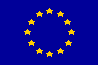 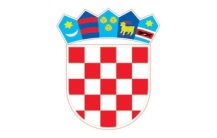 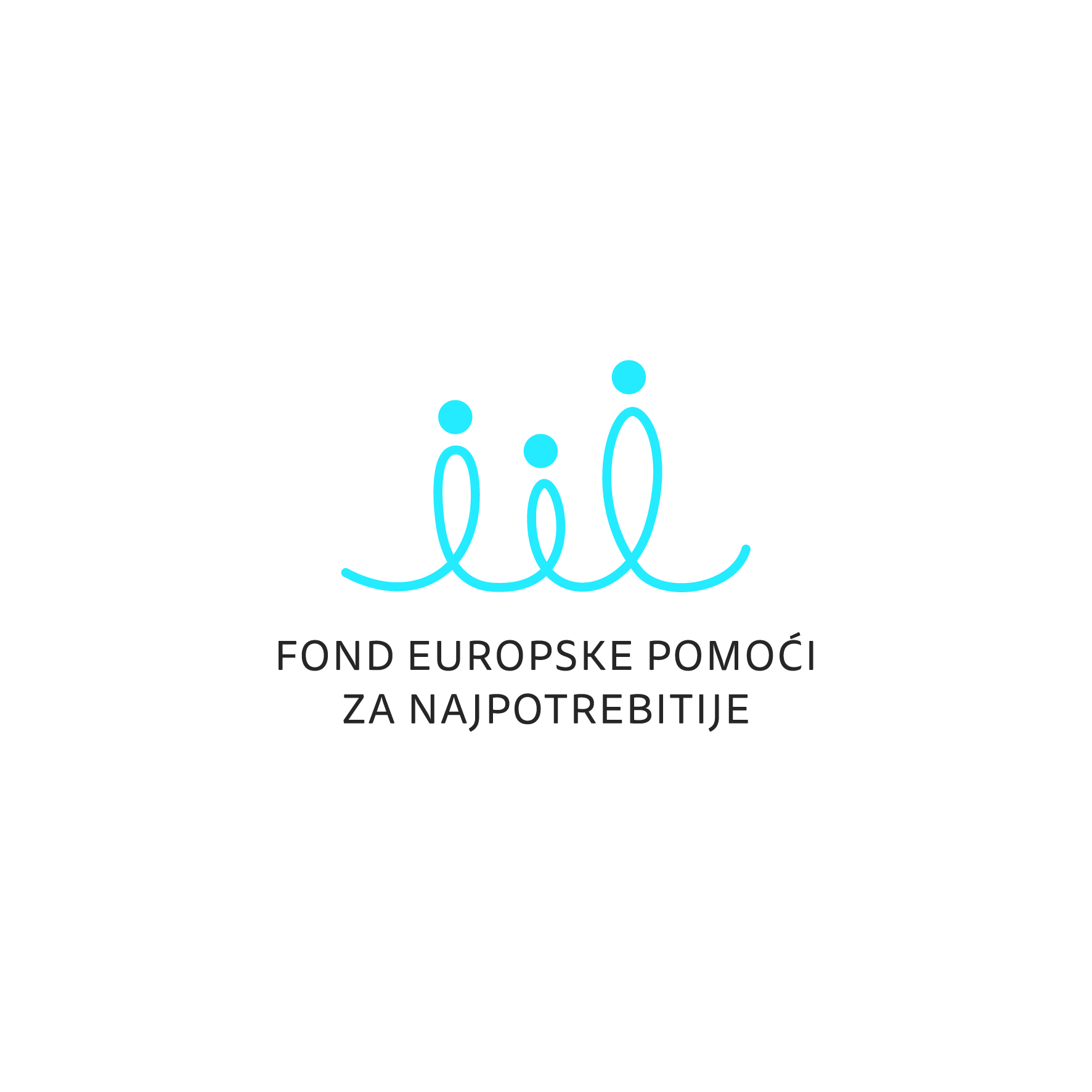 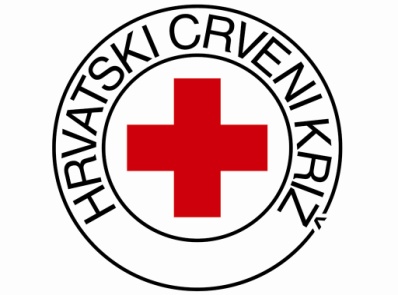 EUROPSKA UNIJAMINISTARSTVO ZA DEMOGRAFIJU, MLADE, OBITELJ I SOCIJALNU POLITIKUHrvatski Crveni križUlica Crvenog križa 16,10000 Zagreb   „PONUDA IT PLATFORMA“EV. BROJ: 15-38/2017RednibrojNaziv stavkeKoličina(komada)Jedinična cijenaUkupna cijena1.Izrada IT platforme12.Redovito održavanje i podrška u jamstvenom roku od šest mjeseci (trošak ne može biti veći od 10% troška za izradu IT platforme pod 1)1PopustPopustPopustPopustCijena ponude bez PDV-aCijena ponude bez PDV-aCijena ponude bez PDV-aCijena ponude bez PDV-aPorez na dodanu vrijednostPorez na dodanu vrijednostPorez na dodanu vrijednostPorez na dodanu vrijednostCijena ponude s PDV-omCijena ponude s PDV-omCijena ponude s PDV-omCijena ponude s PDV-omRok isporukeRok isporukeOstale pogodnostiOstale pogodnostiKriterij za dodjeluUgovoraDodjela kriterija premasljedećim zahtjevimaMaksimalan brojbodova i načinbodovanjaDodijeljeniBodovi1Najniža cijenaNajniža cijena – maksimalno 60 bodova.Ponudi s najnižom cijenom (Cmin) dodjeljuje se maksimalno 60 bodova. Bodovi (Bp) za pojedinačnu ponudu (Cp) računaju po sljedećoj formuli uz zaokruživanje rezultata na dvije decimale:	Bp=60 X Cmin / Cp(60 maksimalnih bodova X najniži iznos dostavljene ponude / predloženi financijski iznos ponude koja se ocjenjuje)2Organizacija i pristupačnost IT platformeDizajn i pristupačnost sustavaRelativni značaj ovog kriterija je 15% s maksimalnim mogućim brojem bodova – 15, koje dodjeljuje stručni tim naručitelja3Reference koje uključuju izradu poslovnih aplikacija s transakcijskim načinom rada (iz popisa odrađenih ugovora)Relativni značaj ovog kriterija je 15% s maksimalnim mogućim brojem bodova 15 i to za:dvije reference – 3 bodatri reference – 5 bodovačetiri reference – 10 bodovapet i više referenci – 15 bodova4Rok isporuke IT platformeRok isporuke testne verzije IT platforme kraći od  propisanog 45 dana od dana potpisivanja Ugovora. Relativni značaj ovog kriterija je 10% s maksimalnim mogućim brojem bodova – 10. Bodovi za pojedinačnu ponudu računaju se uz primjenu sljedeće formule uz zaokruživanje rezulata na dvije decimale:Bp=20 X Rmin / Rp	(10 X najkraći ponuđeni rok(Rmin) / rok iz ponude (Rp)Ukupno bodova: